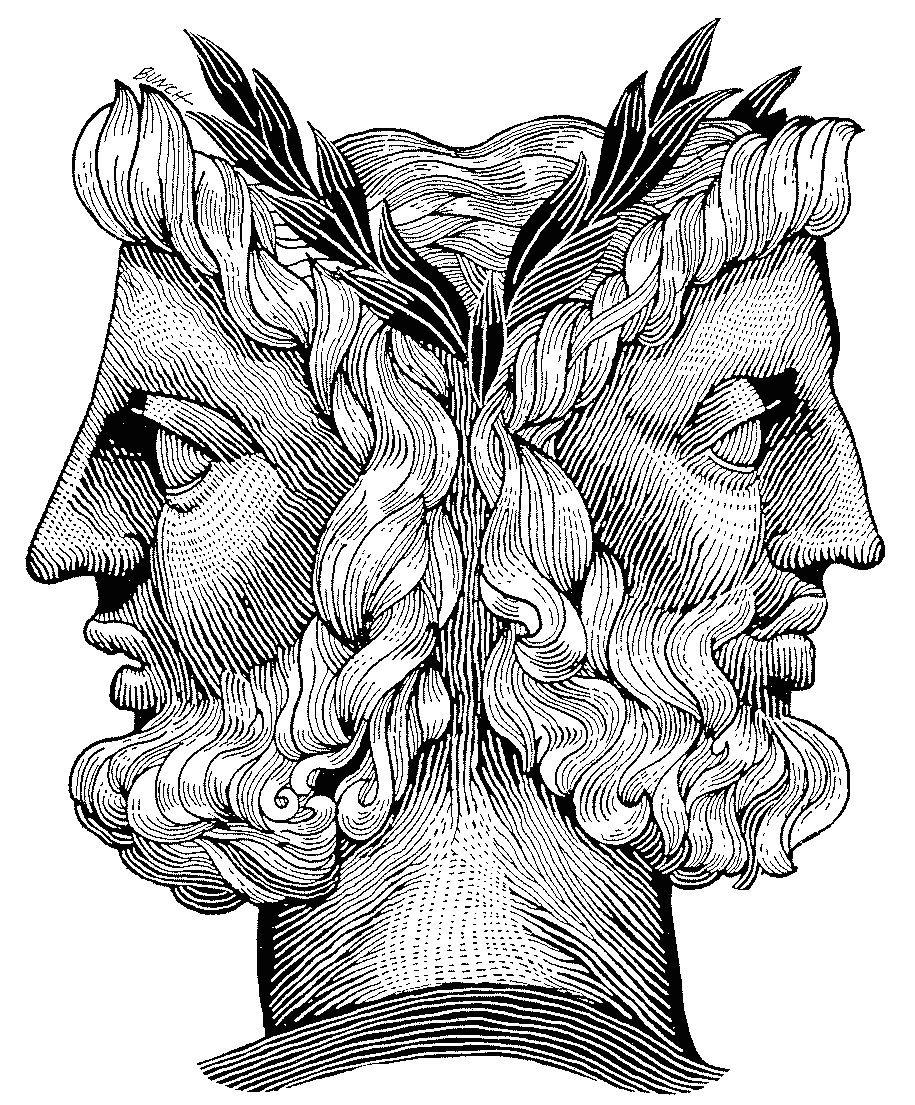 The Janus paradoxIn ancient Roman religion and myth, Janus is the god of beginnings and transitions, and thereby of gates, doors, doorways, passages and endings. He is usually depicted as having two faces, since he looks to the future and to the past. It is conventionally thought that the month of January is named after Janus  (Wikipedia)Leaders have to become gifted at facing in (at least) two directions WITHOUT appearing two-faced.The challenge is often to represent positions, opinions and predicaments to other people’s satisfaction while adding your interpretation as a leader.  You may have to represent..In each case, how you do this will influence others’ views of your integrity as a leader.  Your word and your viewpoint will be scrutinised whether you want it to be or not.  You will have to choose carefully what you say and how.Who? Or What?To?Your bossYour teamYour teamYour bossYour serviceYour governanceYour governance Your serviceYour audiencesYour colleaguesYour corporate visionAnyone showing an interestEtc etcDosDon’tsBe prepared to be unpopular at timesGo native; and get a reputation for obstinate loyaltiesListen.. and show you’re listeningBe impatient about others’ views Demonstrate understanding & empathyAppear to make arbitrary decisionsAgree and disagree openlyBe afraid of challenge or discomfortBe persuadableBe too easily swayedAsk for considering-the-issue timeDismiss plans B, C, D…Explain multiple positions where necessaryMiss any opportunity of debating options & choicesTurn majority decisions into consensus wherever possibleWield hierarchy as a ‘put-down’  or use borrowed powerWork at ‘closing the deal’Forget to give follow-up and ‘new development’ info